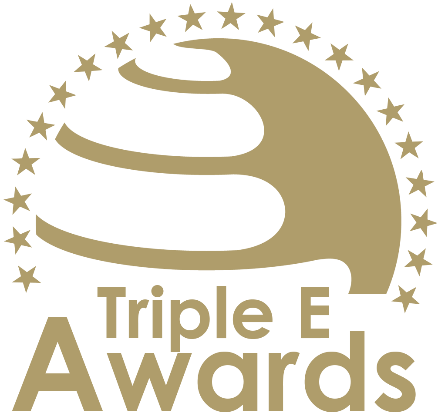 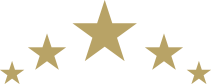 Engagement Leader 
of the Year 

Submission templateAbout this documentThis document shall be used to prepare your entry submission for the Triple E Awards. Key recommendations:Avoid pure “marketing language” but provide a critical evaluationProvide clear examples, data and further evidence (note that you can upload up to 10 pictures during the submission of your entry. Please do not copy these pictures into this document!)Checklist:     [  ]	The submission has been prepared in English language     [  ]	I responded to all sections of this template     [  ]	The section titles and descriptions have been kept     [  ]	I deleted the cover page as well as this page     [  ]	The submission (after deleting the cover page and this page) does not exceed 3 pages     [  ]	The font size and style has been kept and the margins of the documents have not been changed     [  ]	I have selected up to 10 pictures (in .jpg or .png format) that can be uploaded together with this document.How to submit:Visit https://asiapacific.triple-e-awards.com/index/applyCreate an accountClick on the “Submit your Entry Now” buttonSelect the award category you would like to submit your entry to (Step 1)Provide submission details and upload this document in PDF format (Step 2)Upload up to 10 pictures for your entry (Step 3)Click on “Finish submission” (you can view, edit and delete your entry in the entry overview on the submission landing page)Personal detailsEngagement approachPresent your engagement approach and showcase a maximum of three key engagement competencies that characterise you. Highlight examples of how these competencies have been used in practice. [Please put your response here]ImpactPresent the impacts that you have achieved. How did your leadership support the (further) development of the institution’s or (academic or support) unit‘s engagement profile, and how did the performance improve thanks to this leadership.[Please put your response here]Support of minorities and young leadersPresent describe how you support minorities as well as future leaders in the institution and beyond. [Please put your response here]Full name of the engagement leaderPositionTitle (e.g. Professor)Gender (male, female, diverse)Age in years